Mạng 5G: cuộc cách mạng viễn thông thế giới5G được ví như cuộc cách mạng viễn thông của cả thế giới. 5G lần đầu xuất hiện vào khoảng những năm 2020, tức là chỉ một vài năm trở lại đây, hứa hẹn mang đến rất nhiều ứng dụng đột phá trong tương lai.5G là mạng di động thế hệ thứ 5. Đây là tiêu chuẩn không dây toàn cầu mới sau mạng 1G, 2G, 3G và 4G. 5G được thiết kế cho phép vạn vật kết nối với nhau (IoT), giữa người với người và người với thiết bị. Công nghệ không dây 5G nhằm cung cấp tốc độ dữ liệu cao nhất nhiều Gbps, độ trễ cực thấp, độ tin cậy cao hơn, dung lượng mạng lớn, tính khả dụng cao hơn và trải nghiệm thống nhất hơn cho nhiều người dùng hơn.Để hiểu rõ hơn Cục Thông tin KH&CN quốc gia xin giới thiệu một số bài nghiên cứu đã được xuất bản chính thức và các bài viết được chấp nhận đăng trên những cơ sở dữ liệu học thuật chính thống. 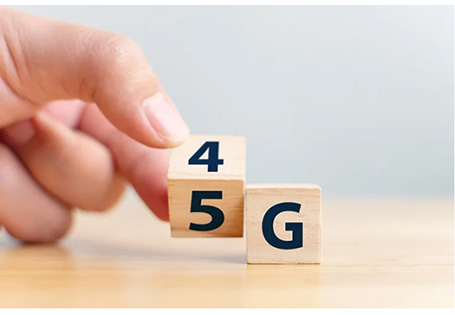 1. Sciencedirect1. Deep reinforcement learning based relaying for buffer-aided cooperative communications
Physical Communication 6 May 2023 Volume 59 (Cover date: August 2023) 102086
Chadi Abou-Rjeily, Sawsan El-Zahr
https://www.sciencedirect.com/science//pii/S1874490723000897/pdfft?md5=1d2b7c2dbbbca3446cae6503f4369828&pid=1-s2.0-S1874490723000897-main.pdf2. A linkable signature scheme supporting batch verification for privacy protection in crowd-sensing
Digital Communications and Networks Available online 3 March 2023 In press, journal pre-proof
Xu Li, Gwanggil Jeon, Jindong Zhao
https://www.sciencedirect.com/science//pii/S2352864823000482/pdfft?md5=afc680862c04b160114c31f24c23f39f&pid=1-s2.0-S2352864823000482-main.pdf3. Effective spectrum sensing using cognitive radios in 5G and wireless body area networks
Computers and Electrical Engineering 1 December 2022 Volume 105 (Cover date: January 2023) 108493
Abdulrahman Saad Alqahtani, Suresh Babu Changalasetty, Azath Mubarakali
https://www.sciencedirect.com/science//pii/S004579062200708X/pdfft?md5=23f900848589eaf90a0158a7b65fcc83&pid=1-s2.0-S004579062200708X-main.pdf

4. Unmanned aerial vehicle localization for device-to-device communication in fifth generation networks using modified penguin search optimization
Computers and Electrical Engineering 17 May 2023 Volume 109, Part A (Cover date: July 2023) 108757
Shankar Thangavelu, Rajesh Anbazhagan, Muppalla Siddartha
https://www.sciencedirect.com/science//pii/S0045790623001817/pdfft?md5=409e1f82cf9b8a102950ff9f0ee88554&pid=1-s2.0-S0045790623001817-main.pdf5. Efficient resource management in 6G communication networks using hybrid quantum deep learning model
Computers and Electrical Engineering 3 January 2023 Volume 106 (Cover date: March 2023) 108565
M Ashwin, Abdulrahman Saad Alqahtani, B Sivakumar
https://www.sciencedirect.com/science//pii/S0045790622007807/pdfft?md5=959f0b30b61769a4ba9d171210a4f498&pid=1-s2.0-S0045790622007807-main.pdf6. A hybrid dynamic bandwidth allocation scheme operating with IACG and cooperative DBA for converged fronthaul networks
Optical Fiber Technology 14 December 2022 Volume 75 (Cover date: January 2023) 103199
Samuel O. Edeagu, Rizwan A. Butt, Nathan J. Gomes
https://www.sciencedirect.com/science//pii/S1068520022003844/pdfft?md5=962211297e4da9225d33fe9d972b1a0e&pid=1-s2.0-S1068520022003844-main.pdf7. 5G and the notion of network ideology, or: The limitations of sociotechnical imaginaries
Telecommunications Policy 22 October 2022 Volume 47, Issue 5 (Cover date: June 2023) 102442
Niels ten Oever
https://www.sciencedirect.com/science//pii/S0308596122001446/pdfft?md5=50f8ae211fba81c68392ffe41fe0deb2&pid=1-s2.0-S0308596122001446-main.pdf8. Effective scheduling mechanism for a mixture of 5G multimedia use cases
Computers and Electrical Engineering 26 April 2023 Volume 108 (Cover date: May 2023) 108701
Huda Adibah Mohd Ramli, Aisha Hassan Abdalla Hashim, Ani Liza Asnawi
https://www.sciencedirect.com/science//pii/S0045790623001258/pdfft?md5=bf65a83c02b9216b20c24bac046cf8c5&pid=1-s2.0-S0045790623001258-main.pdf9. Why material advancement is necessary approach for the 5G wireless era?
Materials Today: Proceedings Available online 5 May 2023 In press, corrected proof
Shelesh krishna saraswat
https://www.sciencedirect.com/science//pii/S2214785323023362/pdfft?md5=28897acada7a398e4a94e093161cb3e5&pid=1-s2.0-S2214785323023362-main.pdf

10. Guard band protection for coexistence of 5G base stations and satellite earth stations
ICT Express Available online 21 March 2023 In press, corrected proof
Shuzhi Liu, Yiqiao Wei, Seung-Hoon Hwang
https://www.sciencedirect.com/science//pii/S2405959523000322/pdfft?md5=f76ea7592d10f59c1c2637151276a28d&pid=1-s2.0-S2405959523000322-main.pdf11. BitCover: Enhanced BitTorrent for interactive VoD streaming over 5G and WiFi-Direct
Ad Hoc Networks 21 November 2022 Volume 140 (Cover date: 1 March 2023) 103040
Vladimir Rocha, Carlo K. da S. Rodrigues
https://www.sciencedirect.com/science//pii/S1570870522002128/pdfft?md5=b27f1e268754438c99cd4860b10843c9&pid=1-s2.0-S1570870522002128-main.pdf12. Optimizing communication and computational resource allocations in network slicing using twin-GAN-Based DRL for 5G hybrid C-RAN
Computer Communications 7 January 2023 Volume 200 (Cover date: 15 February 2023) Pages 66-85
Yuh-Shyan Chen, Chih-Shun Hsu, Hsiang-Ching Hung
https://www.sciencedirect.com/science//pii/S0140366423000026/pdfft?md5=2ae3e56f4f42660595feb1346b9d4a72&pid=1-s2.0-S0140366423000026-main.pdf13. A Flexible Web Traffic Generator for the dimensioning of a 5G backhaul in NPN
Computer Networks 20 December 2022 Volume 221 (Cover date: February 2023) 109531
M. Luglio, M. Quadrini, F. Zampognaro
https://www.sciencedirect.com/science//pii/S1389128622005655/pdfft?md5=26dccb5fc95cd9c20e07fd2375cd2a8d&pid=1-s2.0-S1389128622005655-main.pdf14. 5G technology for healthcare: Features, serviceable pillars, and applications
Intelligent Pharmacy Available online 10 May 2023 In press, corrected proof
Mohd Javaid, Abid Haleem, Rajiv Suman
https://www.sciencedirect.com/science//pii/S2949866X23000011/pdfft?md5=cd57a21e4474bd7aeefcbcfa13ef39df&pid=1-s2.0-S2949866X23000011-main.pdf15. Patent landscape and key technology interaction roadmap using graph convolutional network – Case of mobile communication technologies beyond 5G
Journal of Informetrics 21 November 2022 Volume 17, Issue 1 (Cover date: February 2023) 101354
Amy J. C. Trappey, Ann Y. E. Wei, Charles V. Trappey
https://www.sciencedirect.com/science//pii/S1751157722001079/pdfft?md5=bae04f678f214a75908945f5ca055fa4&pid=1-s2.0-S1751157722001079-main.pdf16. Genetic optimization of 5G-NR LDPC codes for lowering the error floor of BICM systems
Physical Communication 2 February 2023 Volume 58 (Cover date: June 2023) 102009
Yidi Zhang, Ming Jiang
https://www.sciencedirect.com/science//pii/S1874490723000125/pdfft?md5=b6d4d9d0da668b99355b69557f86a66b&pid=1-s2.0-S1874490723000125-main.pdf17. Performance Analysis of Support Vector Machine Learning Based Carrier Aggregation Resource scheduling in 5G Mobile Communication
Procedia Computer Science 31 January 2023 Volume 218 (Cover date: 2023) Pages 2776-2785
Samiksha Mathur, Yogesh Chaba, Amandeep Noliya
https://www.sciencedirect.com/science//pii/S1877050923002491/pdfft?md5=a31bb08a737c39badae095f18a16b7ec&pid=1-s2.0-S1877050923002491-main.pdf18. CEAR: A cooperation based energy aware reward scheme for next generation green cognitive radio networks
Physical Communication 21 November 2022 Volume 56 (Cover date: February 2023) 101947
Akanksha Srivastava, Gurjit Kaur
https://www.sciencedirect.com/science//pii/S1874490722002245/pdfft?md5=601533588594791837f198015c46e185&pid=1-s2.0-S1874490722002245-main.pdf19. Autonomous vehicles in 5G and beyond: A survey
Vehicular Communications 28 November 2022 Volume 39 (Cover date: February 2023) 100551
Saqib Hakak, Thippa Reddy Gadekallu, Madhusanka Liyanage
https://www.sciencedirect.com/science//pii/S2214209622000985/pdfft?md5=673db3aca59e0c99407c49606c281033&pid=1-s2.0-S2214209622000985-main.pdf20. A novel approach for flow analysis in software-based networks using L-moments theory
Computer Communications 2 February 2023 Volume 201 (Cover date: 1 March 2023) Pages 116-122
Jesús Galeano-Brajones, Mihaela I. Chidean, Javier Carmona-Murillo
https://www.sciencedirect.com/science//pii/S0140366423000300/pdfft?md5=3e879e5503399871db2d6a6d0400c677&pid=1-s2.0-S0140366423000300-main.pdf21. Performance analysis of video data transmission for telemedicine applications with 5G enabled Internet of Things
Computers and Electrical Engineering 20 April 2023 Volume 108 (Cover date: May 2023) 108712
Shayla Islam, Anil Kumar Budati, Ashish Khanna
https://www.sciencedirect.com/science//pii/S0045790623001362/pdfft?md5=c3b1bdab82143bbfdb71dc98ec8201ee&pid=1-s2.0-S0045790623001362-main.pdf22. Design of deep learning model for radio resource allocation in 5G for massive iot device
Sustainable Energy Technologies and Assessments 20 January 2023 Volume 56 (Cover date: March 2023) 103054
V. Saravanan, P. Sreelatha, H. Parveen Sultana
https://www.sciencedirect.com/science//pii/S2213138823000462/pdfft?md5=4051d870b5509e8e9967fe3f0ec0fee0&pid=1-s2.0-S2213138823000462-main.pdf23. Raptor-IRSA Grant-free Random Access protocol for smart grids applications
Computer Networks 20 April 2023 Volume 229 (Cover date: June 2023) 109775
Angel Esteban Labrador Rivas, Taufik Abrão
https://www.sciencedirect.com/science//pii/S1389128623002207/pdfft?md5=05e19888949ee6a21612d017a96e0969&pid=1-s2.0-S1389128623002207-main.pdf24. Delay optimal for reliability-guaranteed concurrent transmissions with raptor code in multi-access 6G edge network
Computer Networks 21 March 2023 Volume 228 (Cover date: June 2023) 109716
Zhongfu Guo, Xinsheng Ji, Deqiang Zhou
https://www.sciencedirect.com/science//pii/S1389128623001615/pdfft?md5=b908efd9866d9a9216a265aba1a4fedb&pid=1-s2.0-S1389128623001615-main.pdf25. A method for analyzing Stackelberg attack–defense game model in 5G by tCPSO
Expert Systems with Applications 9 May 2023 Volume 228 (Cover date: 15 October 2023) 120386
Ning Liu, Shangkun Liu, Wei-Min Zheng
https://www.sciencedirect.com/science//pii/S0957417423008886/pdfft?md5=431481f1b3d50ea0dac6800b47fa304b&pid=1-s2.0-S0957417423008886-main.pdf26. Intelligent aerial video streaming: Achievements and challenges
Journal of Network and Computer Applications 17 December 2022 Volume 211 (Cover date: February 2023) 103564
The-Vinh Nguyen, Ngoc Phi Nguyen, Nhu-Ngoc Dao
https://www.sciencedirect.com/science//pii/S1084804522002053/pdfft?md5=8a6511ca4406b78fe39a580d88e6896e&pid=1-s2.0-S1084804522002053-main.pdf27. Three-dimensional holographic communication system for the metaverse
Optics Communications 19 August 2022 Volume 526 (Cover date: 1 January 2023) 128894
Lidan He, Kexuan Liu, Liangcai Cao
https://www.sciencedirect.com/science//pii/S0030401822005661/pdfft?md5=53d16a13c1b3afb97ca74f5f5bb8a9b9&pid=1-s2.0-S0030401822005661-main.pdf28. An analysis of 5G-MIMO communication system based SS for centralized cooperative and non-cooperative users
Egyptian Informatics Journal 1 March 2023 Volume 24, Issue 2 (Cover date: July 2023) Pages 161-172
Waleed Algriree, Nasri Sulaiman, Emad Hmood Salman
https://www.sciencedirect.com/science//pii/S1110866523000130/pdfft?md5=9d1318972752e4a7b13a4ddbf48c7cc3&pid=1-s2.0-S1110866523000130-main.pdf29. Metropolitan optical networks: A survey on single-layer architectures
Optical Switching and Networking 30 September 2022 Volume 47 (Cover date: February 2023) 100719
Léia Sousa de Sousa, André C. Drummond
https://www.sciencedirect.com/science//pii/S1573427722000558/pdfft?md5=0a5757099fce28fd2e0363a91a13f2e1&pid=1-s2.0-S1573427722000558-main.pdf30. Measurement analysis and performance evaluation of mobile broadband cellular networks in a populated city
Alexandria Engineering Journal 2 November 2022 Volume 66 (Cover date: 1 March 2023) Pages 927-946
Ayman A. El-Saleh, Abdulraqeb Alhammadi, Yousef Ibrahim Daradkeh
https://www.sciencedirect.com/science//pii/S1110016822007086/pdfft?md5=3a409fbb7c7edd18bdbd5396f00ffad5&pid=1-s2.0-S1110016822007086-main.pdf31. Robust BDS/5G integrated positioning based on resilient observation model
Advances in Space 27 December 2022 Volume 71, Issue 10 (Cover date: 15 May 2023) Pages 4006-4017
Wei Zhang, Yuanxi Yang, Yangyin Xu
https://www.sciencedirect.com/science//pii/S0273117722011504/pdfft?md5=1b9fff02f988d4e0526670edc90e358c&pid=1-s2.0-S0273117722011504-main.pdf32. On the application of uplink/downlink decoupled access in heterogeneous mobile edge computing
Computer Networks 24 January 2023 Volume 223 (Cover date: March 2023) 109593
Yao ShiEmad Alsusa, Mohammed W. Baidas
https://www.sciencedirect.com/science//pii/S1389128623000385/pdfft?md5=a59ac20c07c2a0ec51b334019893eb64&pid=1-s2.0-S1389128623000385-main.pdf33. CO-CAC: A new approach to Call Admission Control for VoIP in 5G/WiFi UAV-based relay networks
Computer Communications 12 November 2022 Volume 197 (Cover date: 1 January 2023) Pages 284-293
Vicente Mayor, Rafael Estepa, Antonio Estepa
https://www.sciencedirect.com/science//pii/S0140366422004297/pdfft?md5=dede2b4424337e75f9d09ebf3418dd5c&pid=1-s2.0-S0140366422004297-main.pdf34. A BIPMU-based network security situation assessment method for wireless network
Computer Standards & Interfaces 21 June 2022 Volume 83 (Cover date: January 2023) 103661
Ziyi Liu, Changsong Yang, Yong Ding
https://www.sciencedirect.com/science//pii/S0920548922000368/pdfft?md5=b875205598160737cce8029f2b7203ae&pid=1-s2.0-S0920548922000368-main.pdf35. Multi-agent deep reinforcement learning for user association and resource allocation in integrated terrestrial and non-terrestrial networks
Computer Networks Available online 20 May 2023 In press, journal pre-proof 109827
Denise Joanitah Birabwa, Daniel Ramotsoela, Neco Ventura
https://www.sciencedirect.com/science//pii/S1389128623002724/pdfft?md5=b59dad1145411d8aaba14d49beecf5c2&pid=1-s2.0-S1389128623002724-main.pdf36. PPFchain: A novel framework privacy-preserving blockchain-based federated learning method for sensor networks
Internet of Things 5 April 2023 Volume 22 (Cover date: July 2023) 100781
Bora Bugra Sezer, Hasret Turkmen, Urfat Nuriyev
https://www.sciencedirect.com/science//pii/S254266052300104X/pdfft?md5=5117993263b428979f2c1b1b25ad69a0&pid=1-s2.0-S254266052300104X-main.pdf37. Cable: A framework for accelerating 5G UPF based on eBPF
Computer Networks 23 December 2022 Volume 222 (Cover date: February 2023) 109535
Jianer Zhou, Zengxie Ma, Weichao Li
https://www.sciencedirect.com/science//pii/S1389128622005692/pdfft?md5=ce61358c6df68718f0479bb55af27908&pid=1-s2.0-S1389128622005692-main.pdf38. Tunable natural resonances via synergistic effects of two phases in Fex(CoyNi1-y)100-x for multi-band microwave absorption
Journal of Materiomics 17 September 2022 Volume 9, Issue 1 (Cover date: January 2023) Pages 90-98
Renchao Hu, Desheng Pan, Hong Wang
https://www.sciencedirect.com/science//pii/S2352847822001083/pdfft?md5=c19f199485b01b3390c29526d6adf1f0&pid=1-s2.0-S2352847822001083-main.pdf39. Deploying an efficient and reliable scheduling for mobile edge computing for IoT applications
Materials Today: Proceedings 29 July 2021 Volume 80, Part 3 (Cover date: 2023) Pages 2850-2857
Hasnain Ali Almashhadani, Xiaoheng Deng, Osama H. Ridha AL-hwaidi
https://www.sciencedirect.com/science//pii/S2214785321049026/pdfft?md5=e0cb952fdfdc4073b7cc4ef32754013d&pid=1-s2.0-S2214785321049026-main.pdf40. The role of mobile network operators in next-generation public safety services
Telecommunications Policy 5 January 2023 Volume 47, Issue 3 (Cover date: April 2023) 102489
Tapio Savunen, Heikki Hämmäinen, Pekka Kekolahti
https://www.sciencedirect.com/science//pii/S0308596122001914/pdfft?md5=4dc2a178f289593fea4ab46201d31ded&pid=1-s2.0-S0308596122001914-main.pdf41. Network slicing in virtualized 5G Core with VNF sharing
Journal of Network and Computer Applications 1 April 2023 Volume 215 (Cover date: June 2023) 103631
Azad Jalalian, Saleh Yousefi, Thomas Kunz
https://www.sciencedirect.com/science//pii/S1084804523000504/pdfft?md5=97759111443ec3ace250917758231ee2&pid=1-s2.0-S1084804523000504-main.pdf42. Cognitive Controller for 6G-Enabled Edge Autonomic
Procedia Computer Science 17 April 2023 Volume 220 (Cover date: 2023) Pages 71-77
Rahim Rahmani, Ramin Firouzi, Kazi Masum Sadique
https://www.sciencedirect.com/science//pii/S1877050923005471/pdfft?md5=af44fc3b9ff750a23dc434b277d7012a&pid=1-s2.0-S1877050923005471-main.pdf43. Lightweight authentication scheme for massive MIMO on Internet of Things connectivity
Physical Communication 8 March 2023 Volume 58 (Cover date: June 2023) 102043
Abhishek Dwivedi, Dr. Ratish Agarwal, Dr. Piyush Kumar Shukla
https://www.sciencedirect.com/science//pii/S1874490723000460/pdfft?md5=0603dacd7624b2d41076e9b8a57d4b4d&pid=1-s2.0-S1874490723000460-main.pdf44. Routing and slot allocation in 5G hard slicing
Computer Communications 21 January 2023 Volume 201 (Cover date: 1 March 2023) Pages 72-90
Nicolas Huin, Jérémie Leguay, Paolo Medagliani
https://www.sciencedirect.com/science//pii/S0140366423000166/pdfft?md5=e9de781265cee8efc54e9a9dd6ff0b41&pid=1-s2.0-S0140366423000166-main.pdf45. An open-source implementation and validation of 5G NR configured grant for URLLC in ns-3 5G LENA: A scheduling case study in industry 4.0 scenarios
Journal of Network and Computer Applications 8 April 2023 Volume 215 (Cover date: June 2023) 103638
Ana Larrañaga, M. Carmen Lucas-Estañ, Javier Gozalvez
https://www.sciencedirect.com/science//pii/S1084804523000577/pdfft?md5=209b573db52823e67f1bea0bfde83936&pid=1-s2.0-S1084804523000577-main.pdf

46. 2X2 & 4X4 dumbbell shape microstrip patch antenna array design for 5G Wi-Fi communication application
Materials Today: Proceedings Available online 27 March 2023 In press, corrected proof
Rovin Tiwari, Raghavendra Sharma, Rahul Dubey
https://www.sciencedirect.com/science//pii/S2214785323013949/pdfft?md5=d684337fc044923d94cc496fa89beb33&pid=1-s2.0-S2214785323013949-main.pdf

47. Holistic Resilience and Reliability Measures for Cellular Telecommunication Networks
Reliability Engineering & System Safety 5 May 2023 Volume 237 (Cover date: September 2023) 109335
Zhenglin Liang, Yan-Fu Li
https://www.sciencedirect.com/science//pii/S0951832023002491/pdfft?md5=524381e908928c59741607f7822718f1&pid=1-s2.0-S0951832023002491-main.pdf

48. A high-performance quad-port defected ground structured multiple- input multiple-output antenna system for 5G sub-6 GHz RF devices
Materials Today: Proceedings Available online 28 February 2023 In press, corrected proof
R. K. Athira Mohan, K. G. Padmasine
https://www.sciencedirect.com/science//pii/S2214785323006107/pdfft?md5=67fa7e562e60ab9467f8516cf2b907b4&pid=1-s2.0-S2214785323006107-main.pdf
  	                      		Nguồn: Cục Thông tin khoa học và công nghệ quốc gia